TRIGONOMETRIEDétermine le quadrant de l’angle considéré si possible :

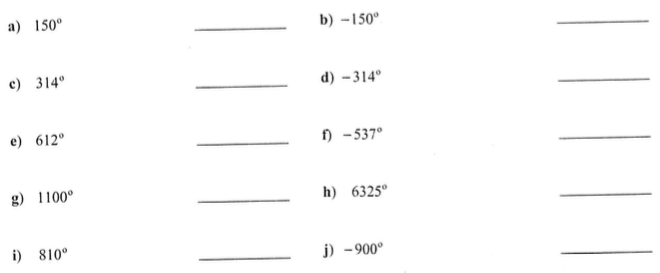 Détermine un angle coterminal positif et un autre négatif pour chacun des angles suivants :

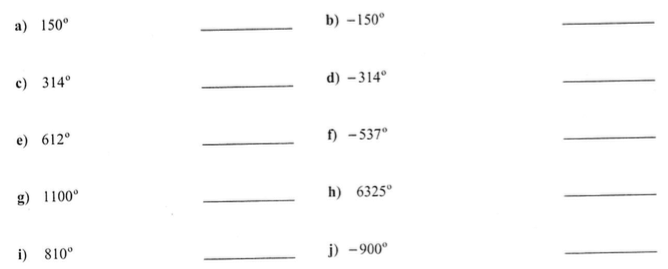 Détermine les angles de référence des angles suivants :


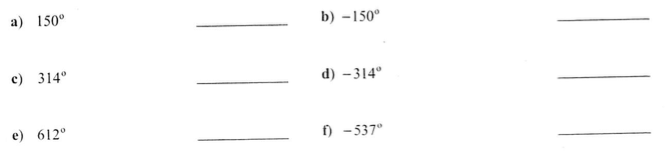 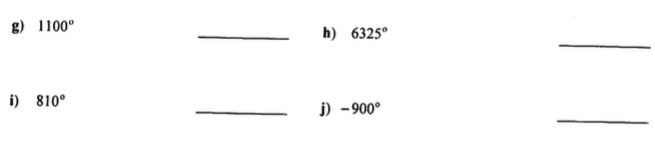 Convertis en radians :
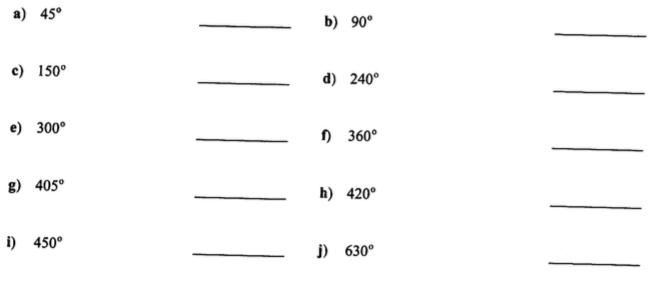 Convertis en radians et arrondis ta réponse au millième près.



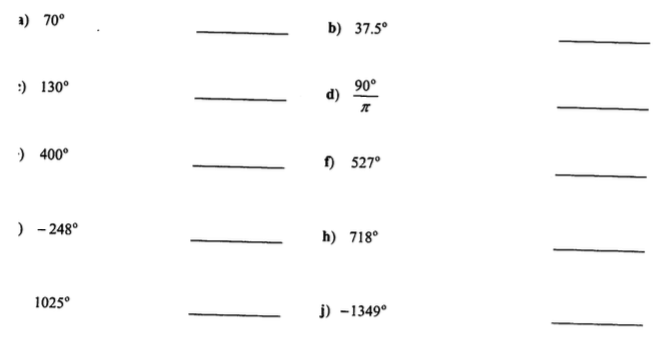 Convertis en degrés :
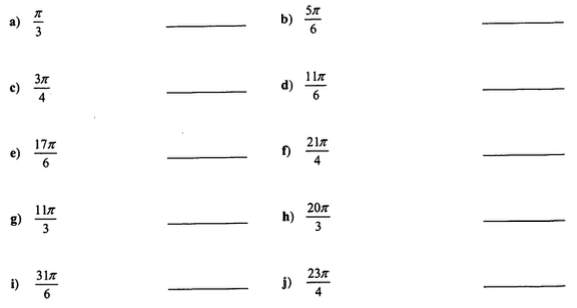 Convertis en degrés, au dixième près.

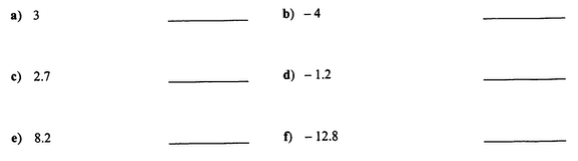 a) Détermine le rayon d’un cercle si un arc de 30 degrés correspond à un arc de 3.




b) Détermine la longueur d’arc sous-tendue par un angle de 190 degrés dans un cercle de rayon 15cm.




c) Détermine l’angle en degrés qui sous-tend un arc de 5cm dans un cercle de rayon 6cm.



Détermine les rapports trigonométriques suivants :



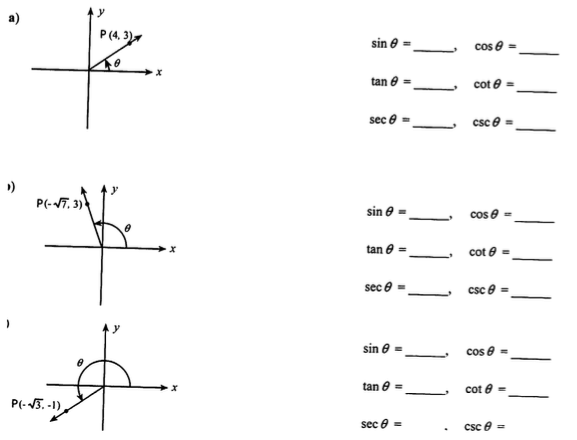 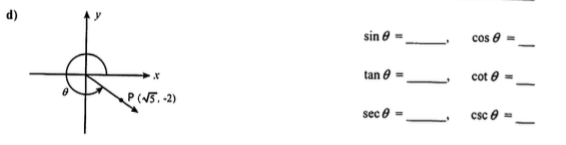  Simplifie les expressions suivantes :



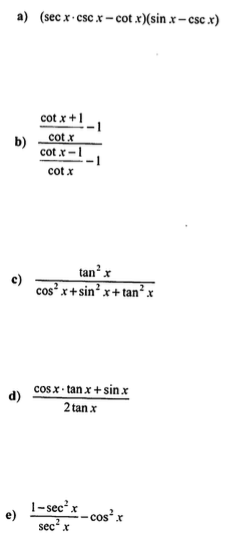 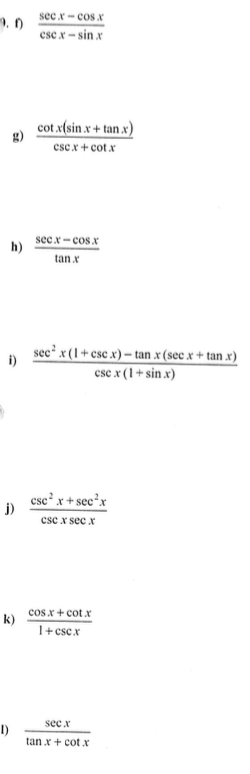  Détermine les restrictions pour .

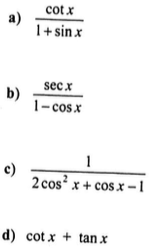  Détermine dans quel quadrant l’angle se trouve :
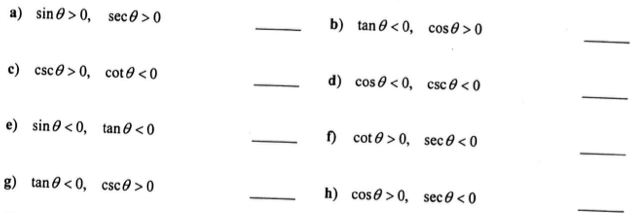  Détermine les 5 rapports manquants :


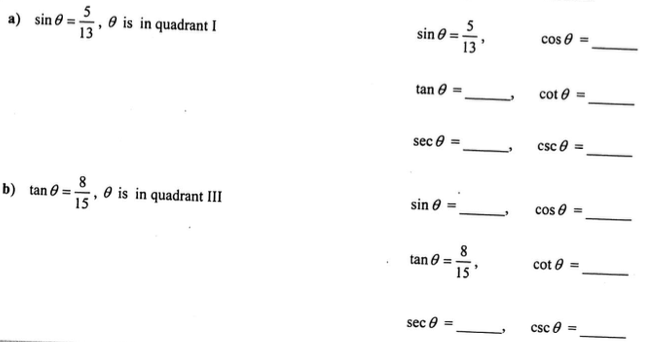 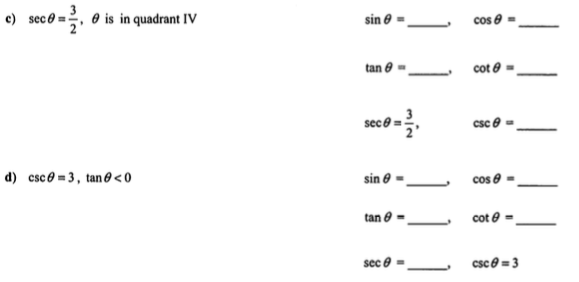  Détermine les valeurs exactes suivantes :
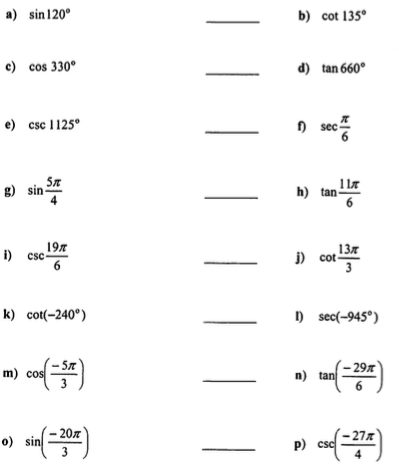  Résous pour .
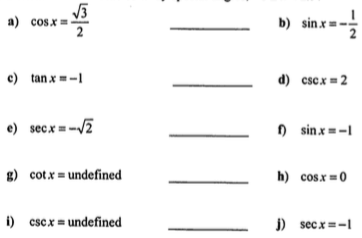  a) Détermine la période de .

 b) Détermine la période de .

 c) Représente graphiquement 
 
d) Représente graphiquement 
e) Détermine une fonction sinus dont un maximum est le point (2 ;3) et le minimum le plus proche est (6 ; -7).





f) Détermine une fonction cosinus dont un maximum est le point (2 ;3) et le minimum le plus proche est (6 ; -7).





g) Détermine 2 fonctions sinus (a>0 et a<0) pour décrire le graphe suivant :


h) Même question avec 2 fonctions cosinus.




i) Détermine domaine, image et asymptotes de 




j) Détermine domaine, image et asymptotes de 



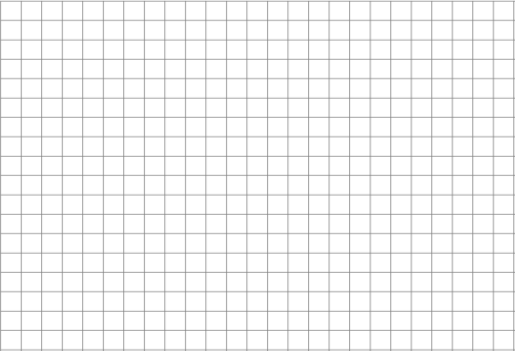 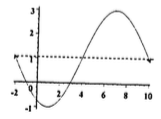 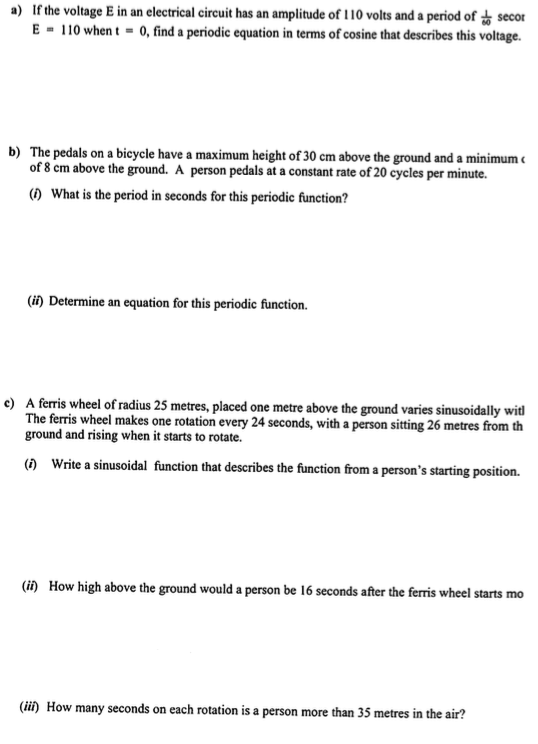 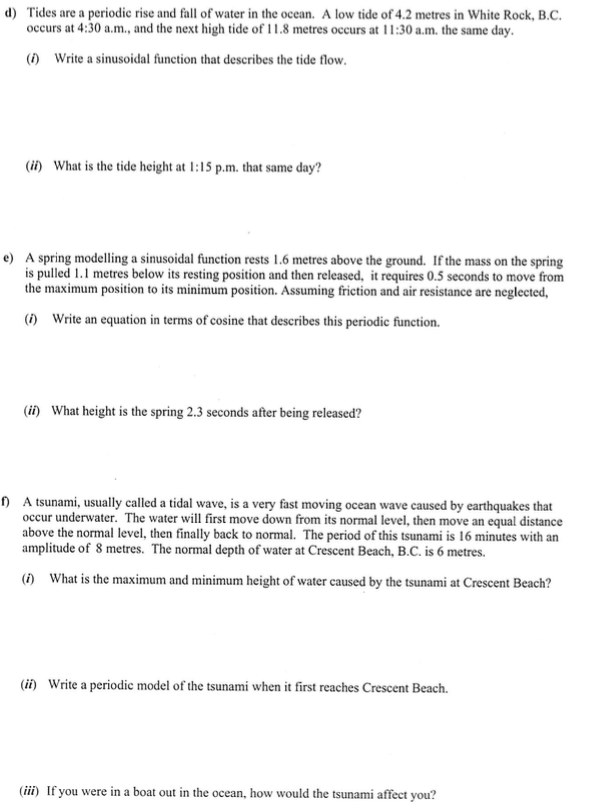  Détermine les valeurs exactes des expressions suivantes :



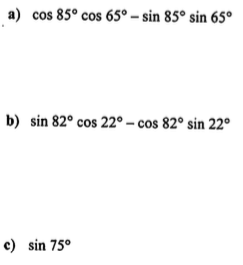  Simplifie :

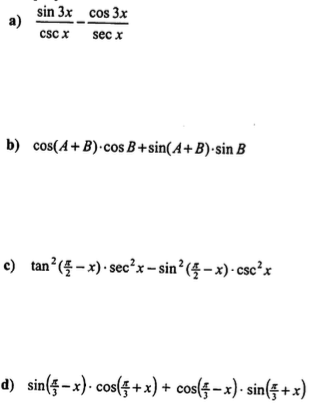  Détermine la valeur de l’angle .




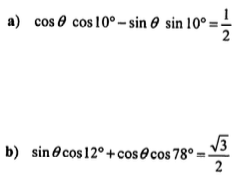  Simplifie  en un seul rapport et détermine sa période. 


 Ecris en un seul rapport : 


 a) Sachant que A et B sont dans le quadrant III, que  et que , détermine la valeur exacte de .




 b) Sachant que  (dans le quadrant II) et que  (dans le quadrant IV), détermine la valeur exacte de .




 c) Sachant que  (quadrant III) et que  (quadrant II), quelle est la valeur de ?

 Détermine les valeurs exactes suivantes :

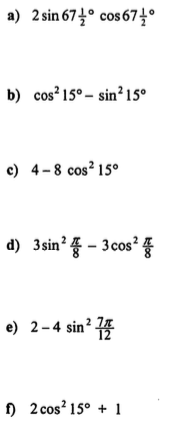  Détermine les valeurs exactes suivantes :
 



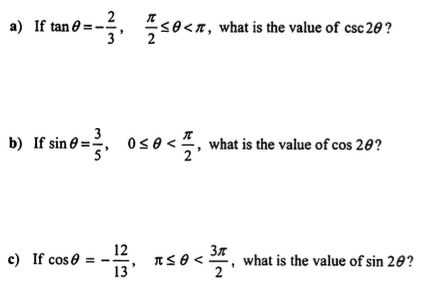 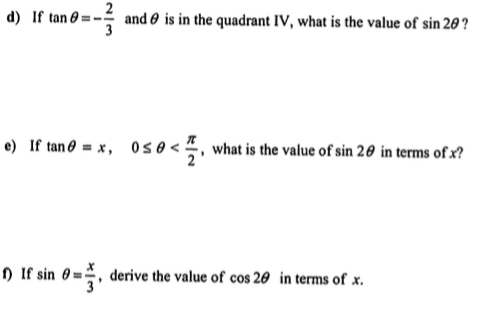  a) Simplifie en 1 seul rapport trigonométrique et détermine la période et l’amplitude de : 
    





 b) Simplifie  et détermine sa période et son amplitude.




 Combien de solutions y a-t-il entre 0 et ?
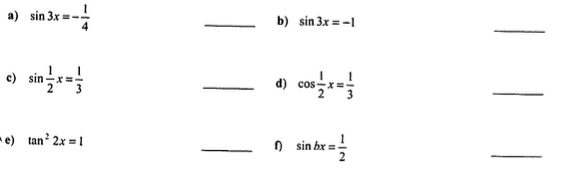  Prouve les identités suivantes :
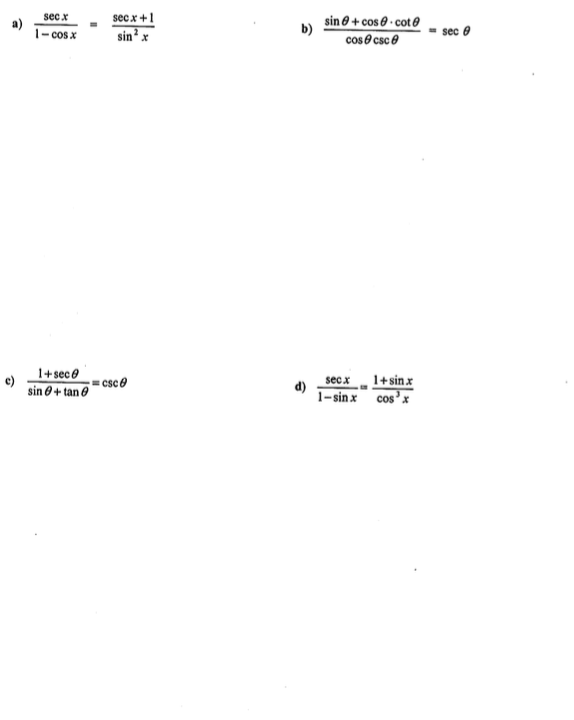 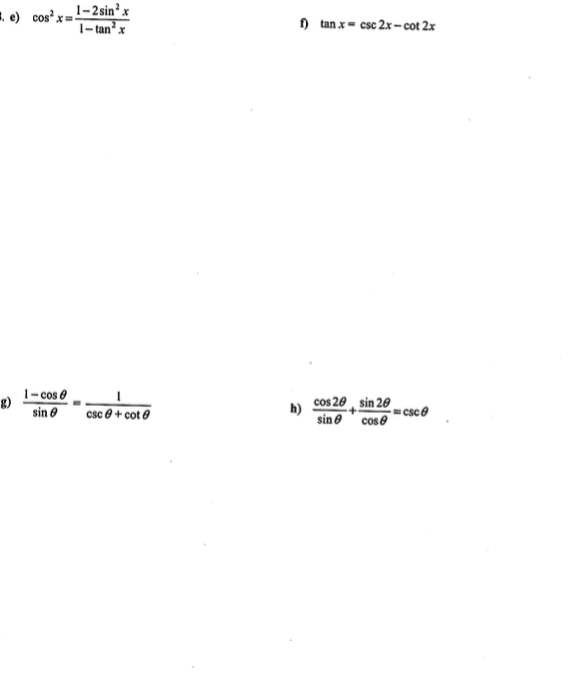 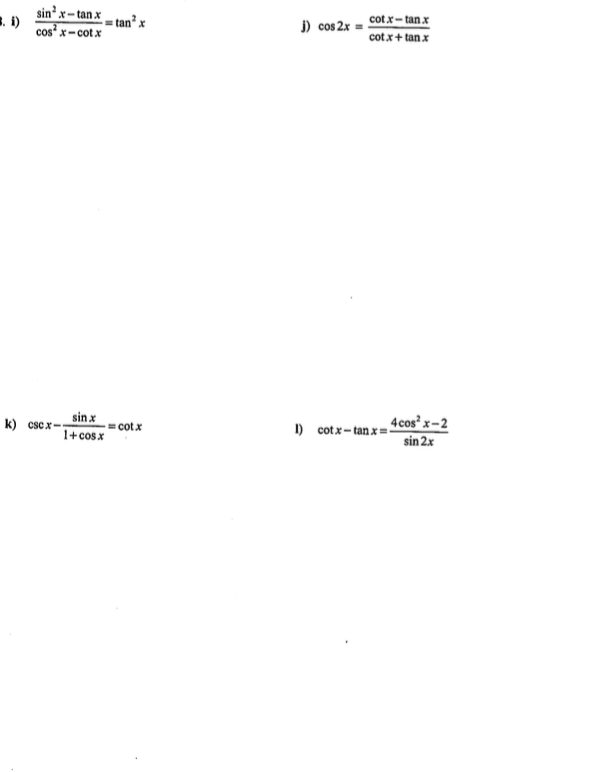 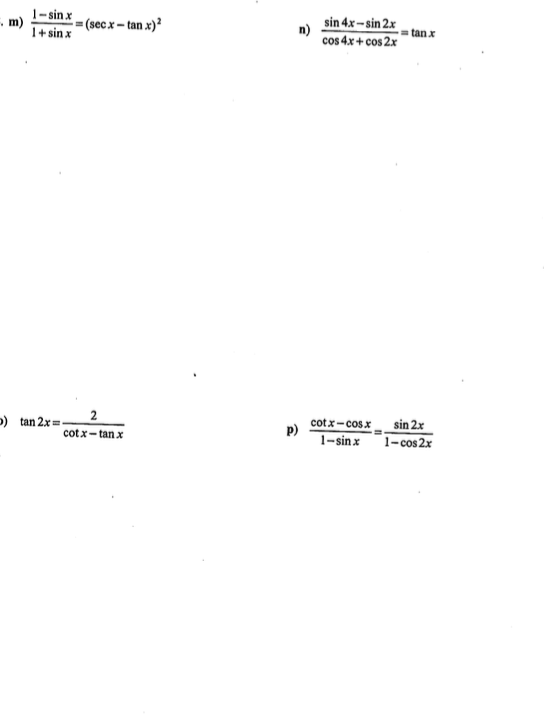 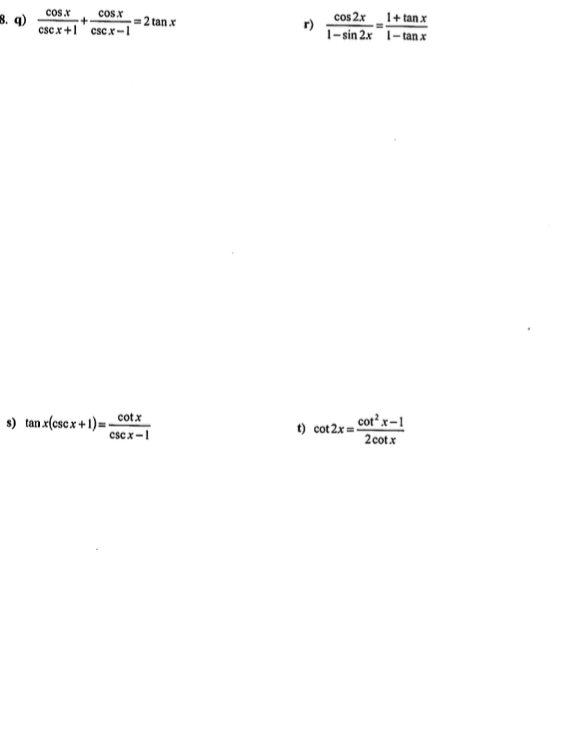  Détermine les solutions entre 0 et (i) et les solutions générales (ii) :



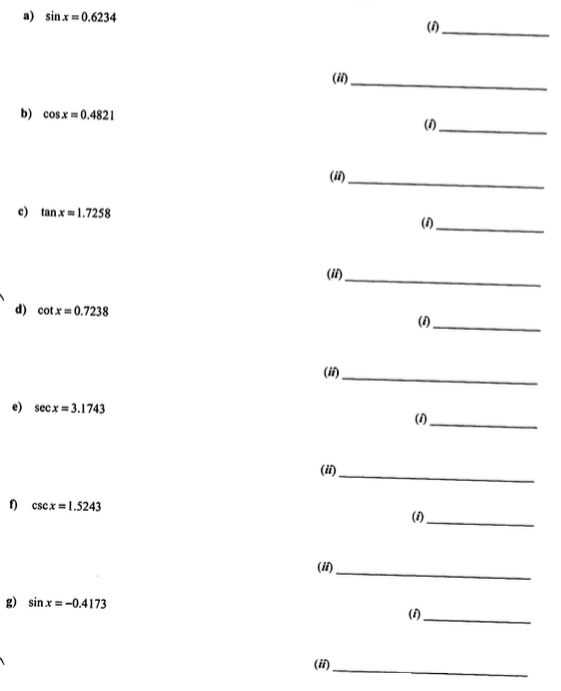 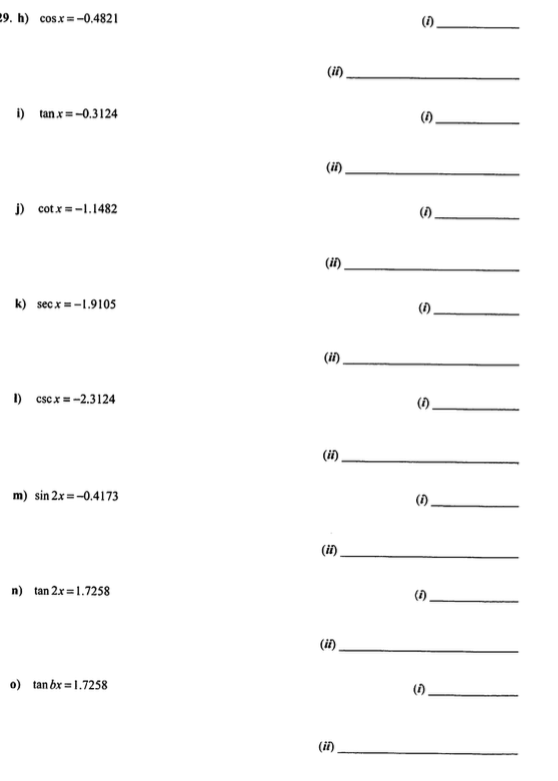  Même question :








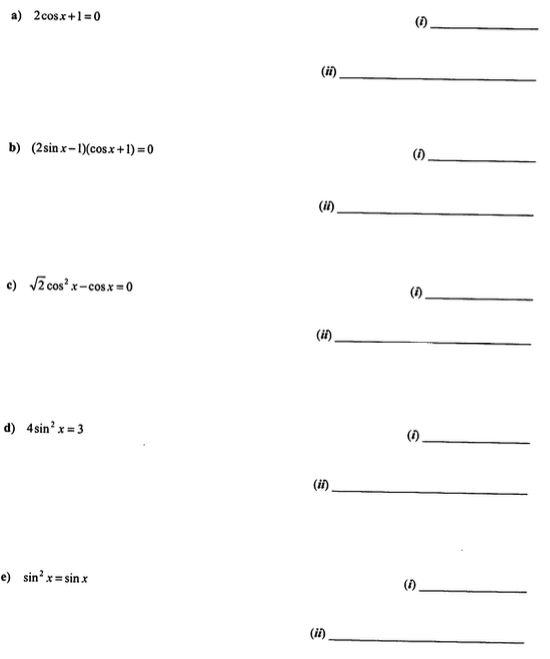 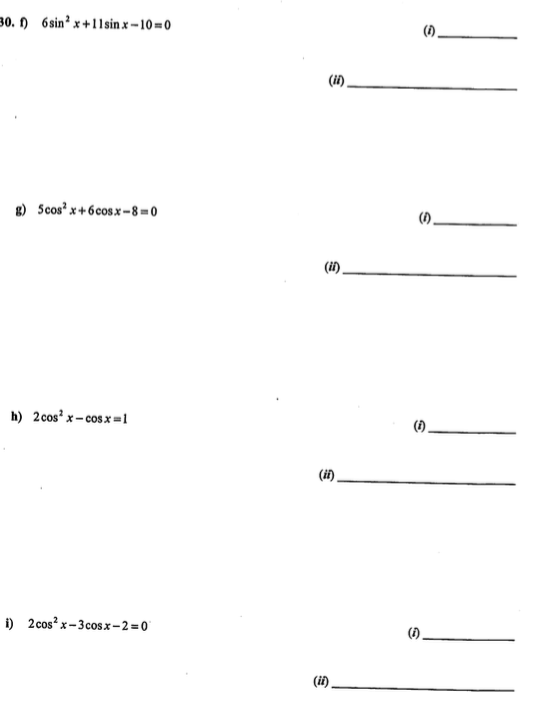 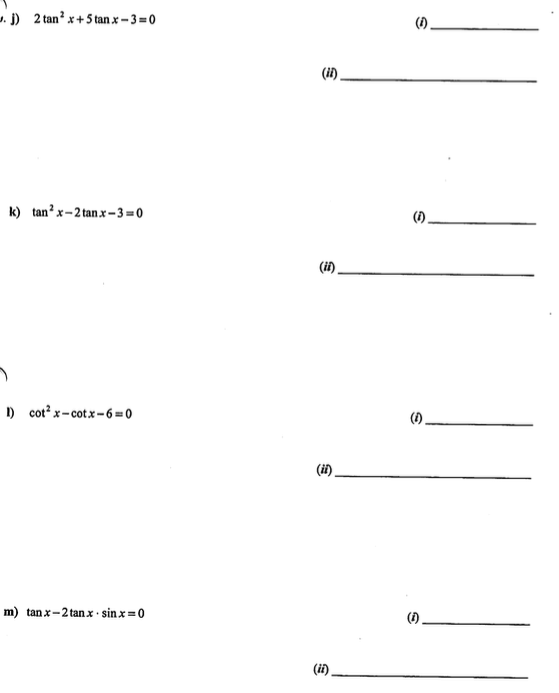 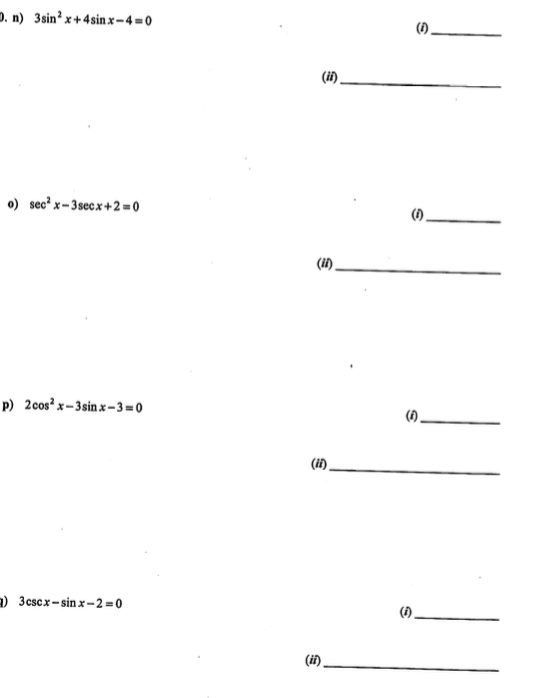 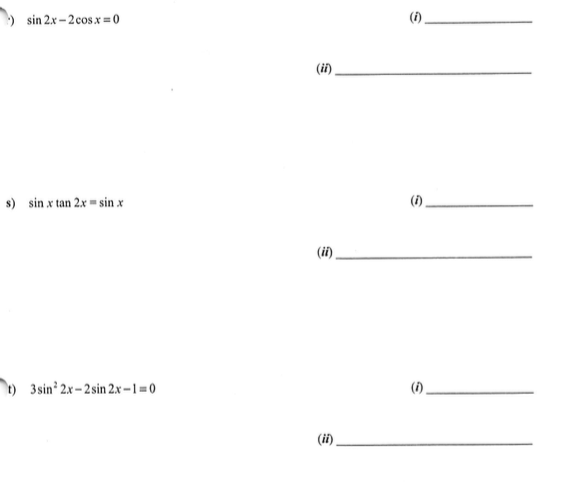  Résous graphiquement :



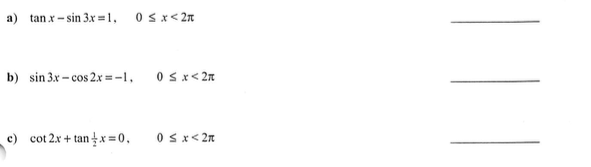 CHOIX MULTIPLES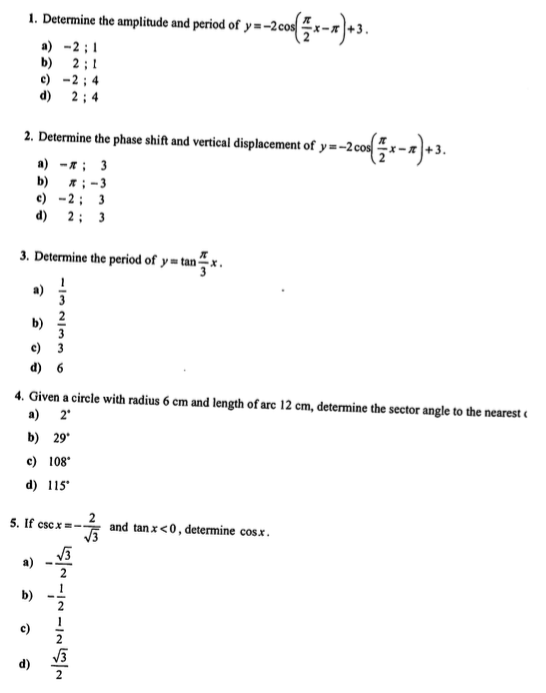 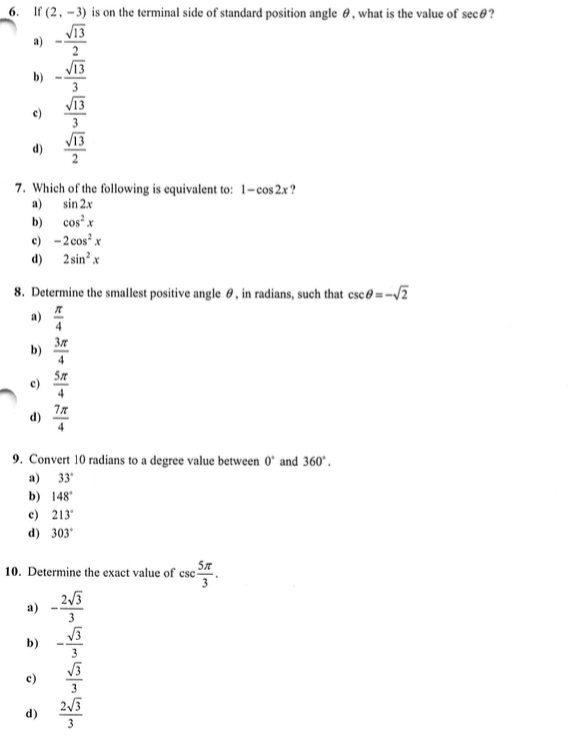 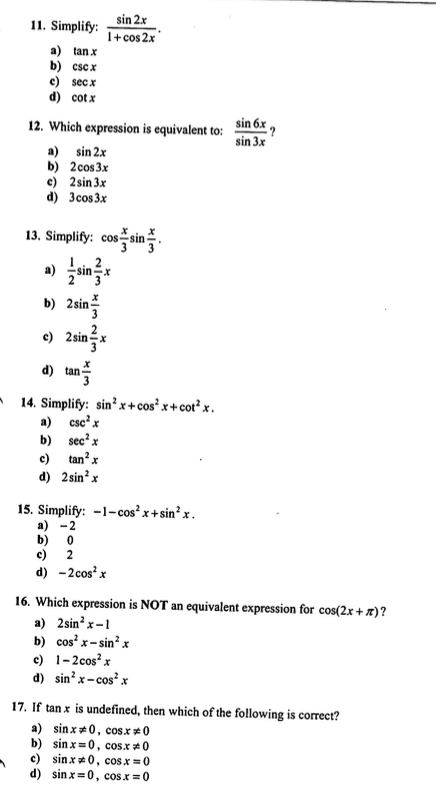 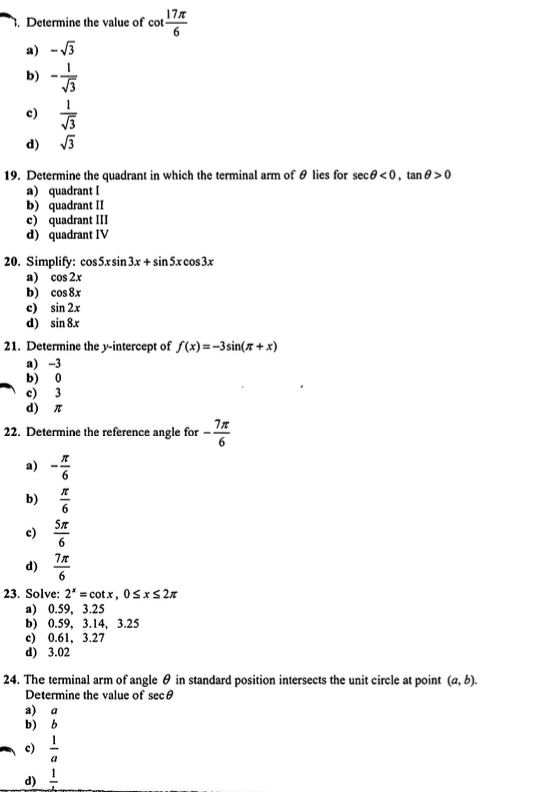 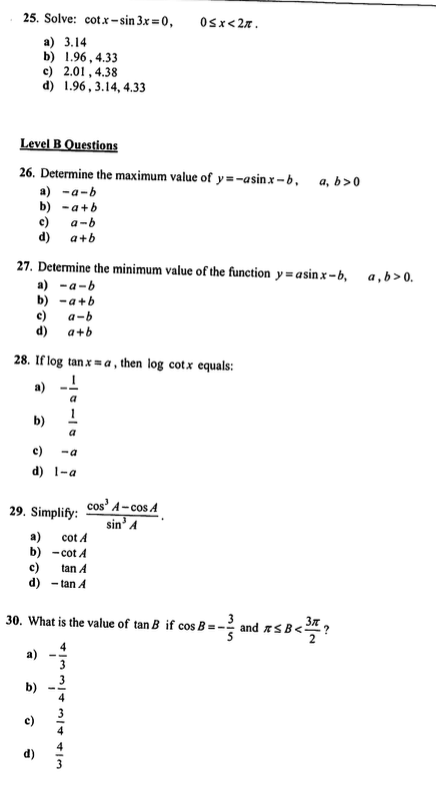 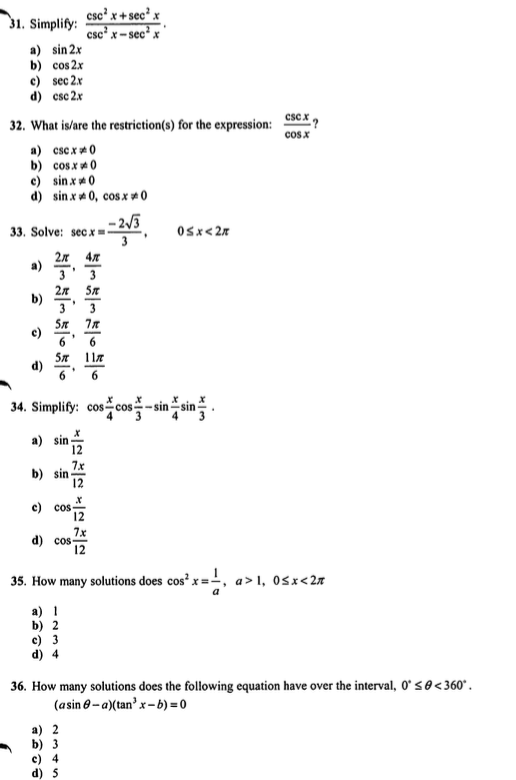 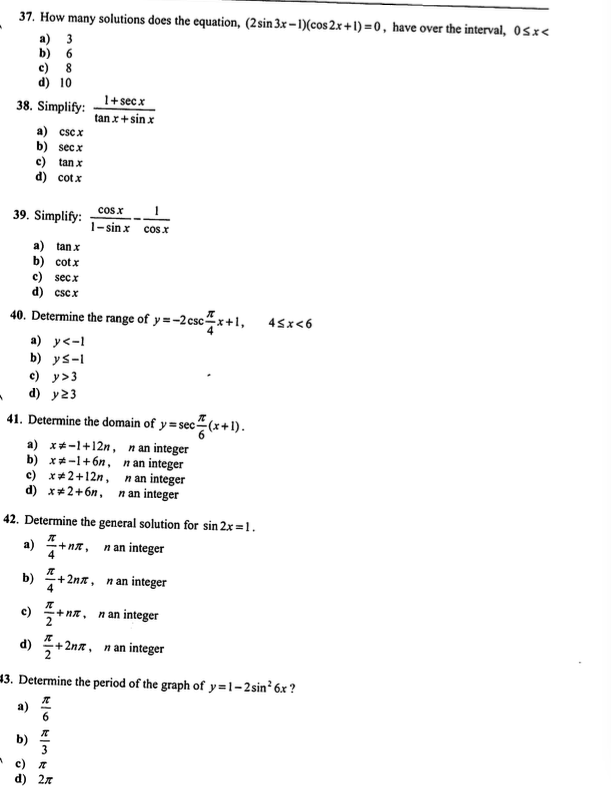 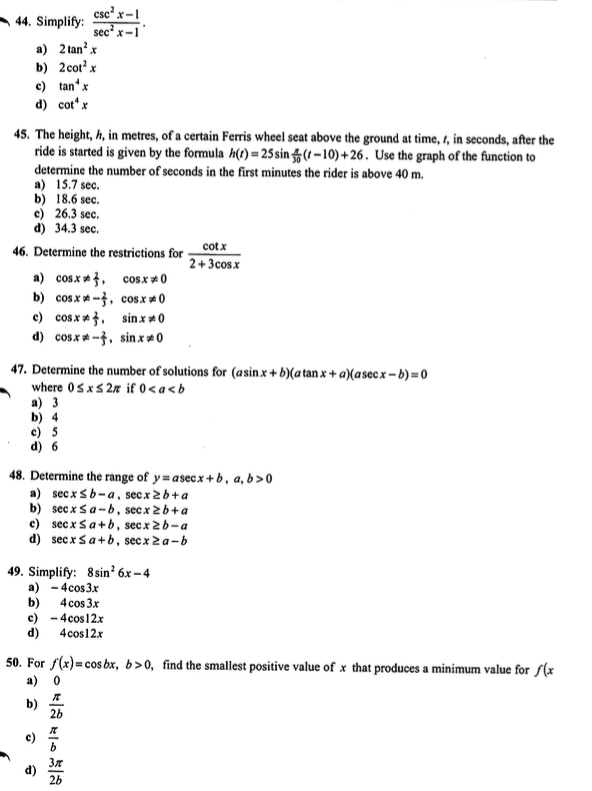 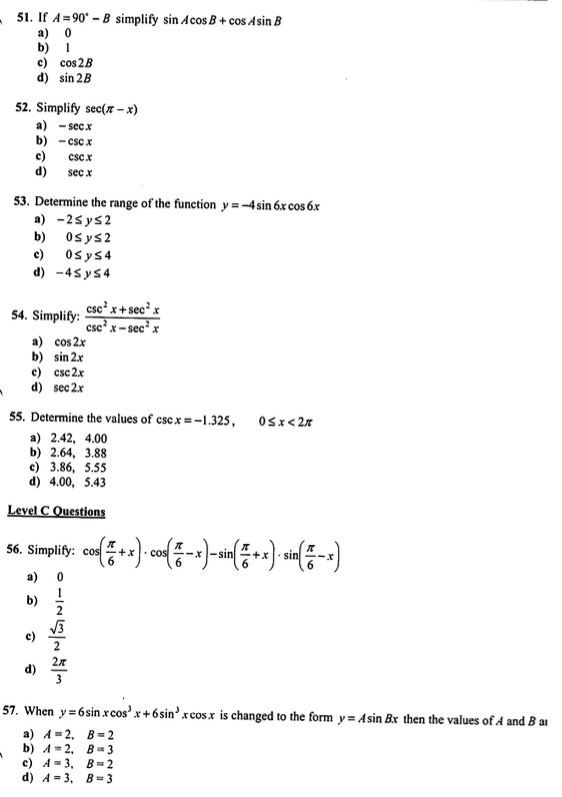 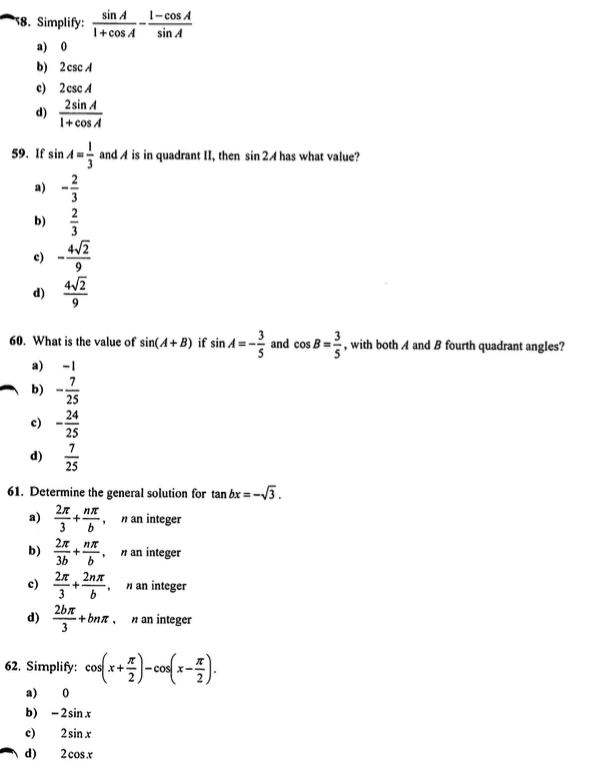 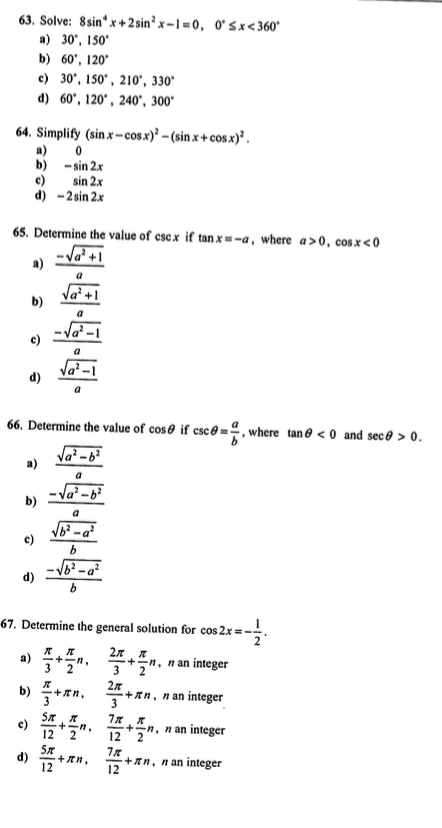 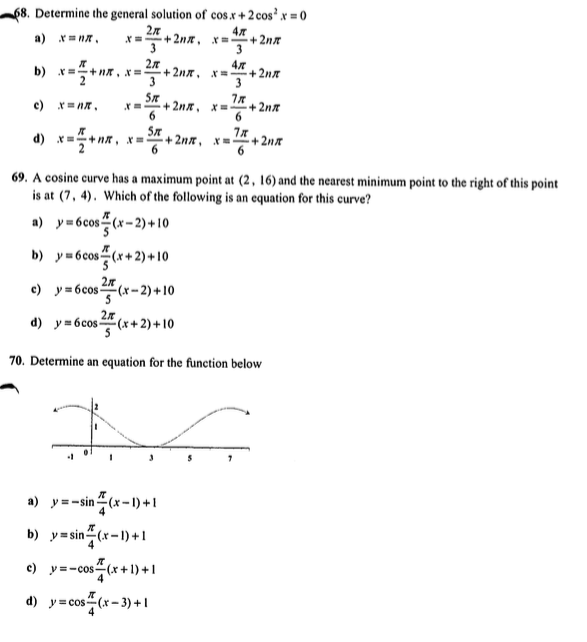 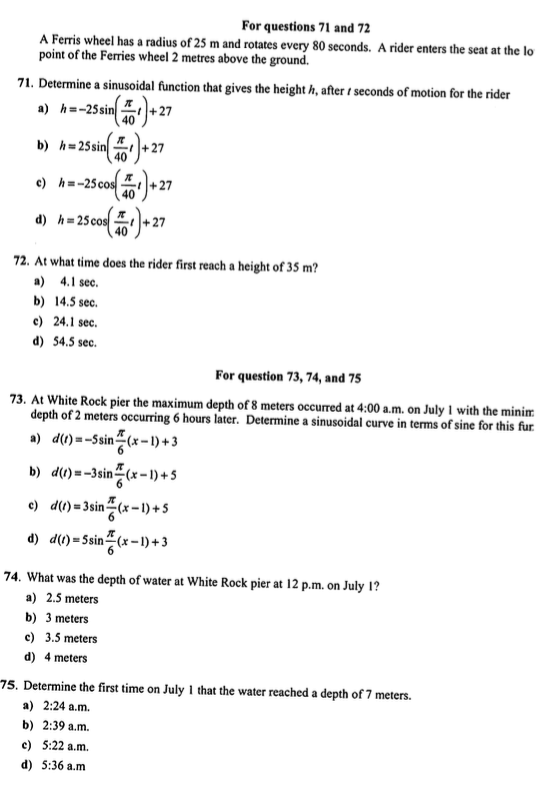 